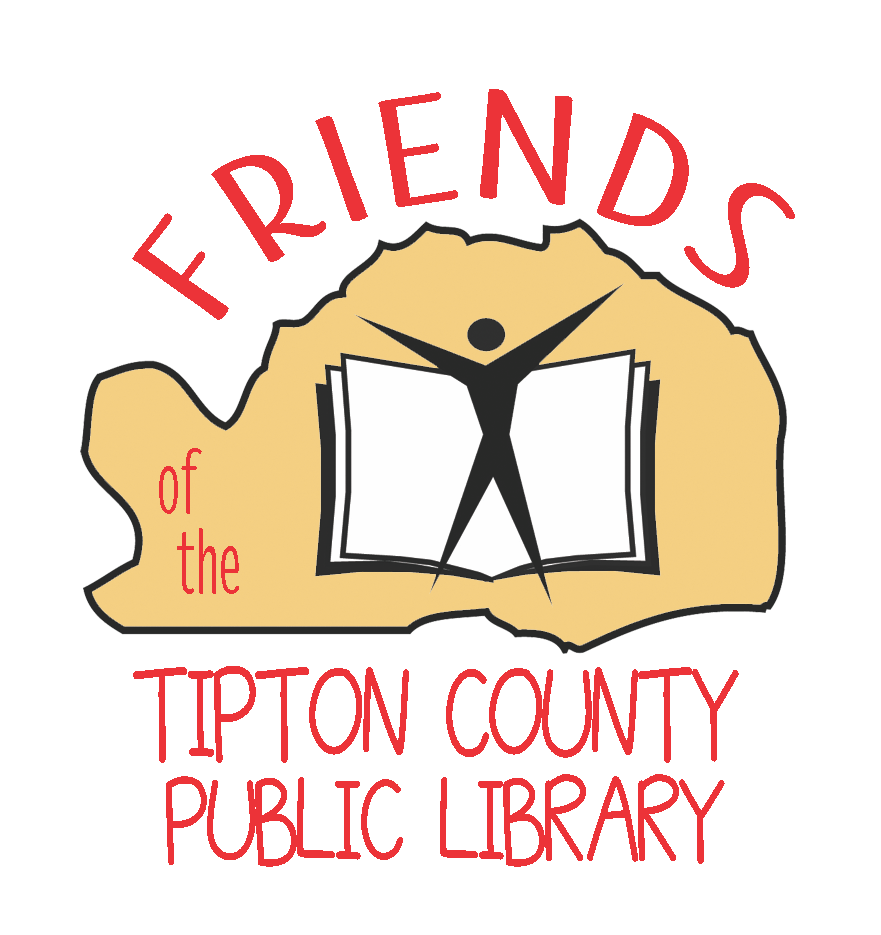 Friends of the Tipton County LibraryMembership ApplicationName: _______________________________________________________________________________________________________________Mailing Address: ___________________________________________________________________________________________________City/State: __________________________________________________________________________________________________________Zip Code: ________________________ Phone: __________________________________________________________________________ Email: _______________________________________________________________________________________________________________How would you like to receive the newsletter? (Please check one):  □ E-mail 	□ Regular Mail Please choose your membership category:  □ New Member  	□ Renewal □ Senior (55+) or Student (4-17)	$10.00 Friends NewsletterBuy 4 get 1 Free book sale Advanced notice of books sales and events□ Individual Membership 	$15.00 Same benefits as above□ Family Membership 	$30.00 Same benefits as above plus10% discount on Friends merchandise□ Patron Membership 	$50.00 Same benefits as above plus25% discount on Friends merchandise□ Super Friend 	$100.00 Same benefits as above plus25% discount on Friends merchandiseFree Friends of the Library book bag□ Lifetime Membership…………………………………………………………………………………………………...$500.00 Same benefits as above plus25% discount on Friends merchandiseFree Friends of the Library book bag□ Organization Membership 	$200.00  Logo on newsletter, website, and book bags□ 	Check here if you would like information about serving on the Friends Board, assisting with a committee, or volunteering with the Friends. Please print this form and make checks payable to the Friends of the Tipton County Public Library. Completed forms and checks should be mailed to Friends of the Tipton County Public Library, 3149 Hwy 51 S Bldg. C, Covington, TN 38019.  Your membership card will be mailed to you. Thank you for your membership. 